Slađan Petković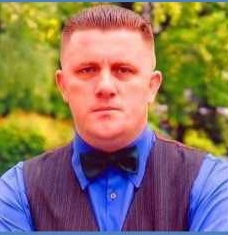 viši asistentBibliografijaKnjige-Radovi u časopisima-Radovi na konferencijamaPetkovic, S (2006). Uloga obrazovanja u ocuvanju kulturnog identiteta, Banjalucki novembarski susreti, knjiga 7, tom II , pp.129-135, Nov, 20Email adresa:Email adresa:spspu1718@yahoo.co.ukspspu1718@yahoo.co.uk